Il est interdit aux candidats de signer leur composition ou d'y mettre un signe quelconque pouvant indiquer sa provenance.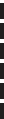 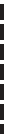 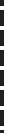 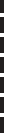 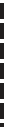 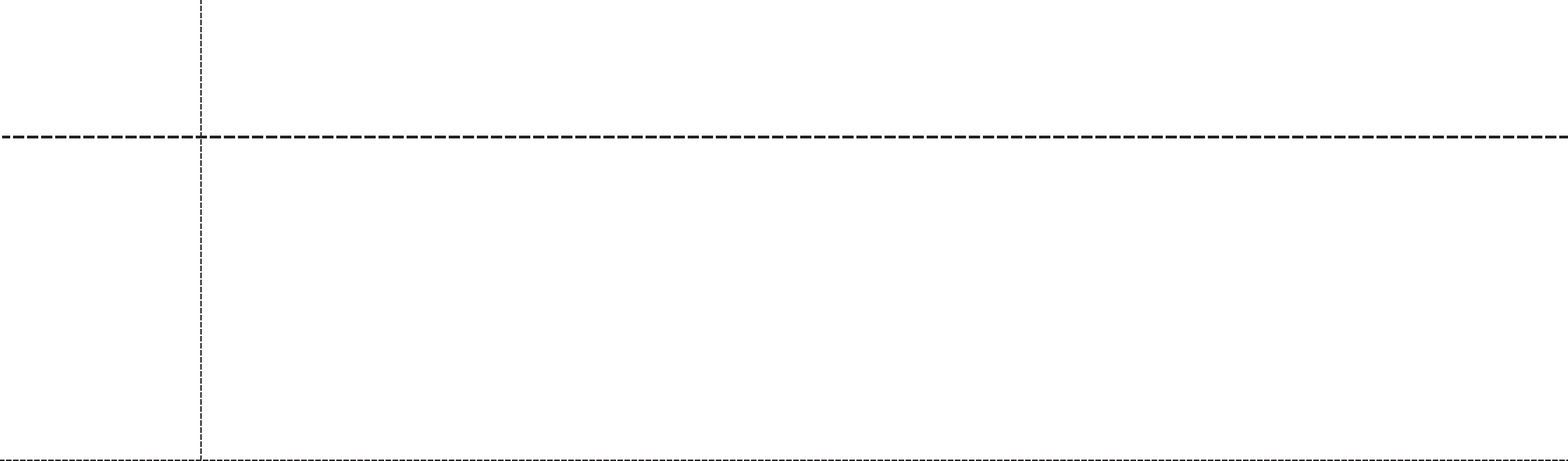 Baccalauréat ProfessionnelSYSTÈMES NUMÉRIQUESOption B  AUDIOVISUELS, RÉSEAU ET ÉQUIPEMENTS DOMESTIQUESÉPREUVE E2 – ÉPREUVE TECHNOLOGIQUE ANALYSE D’UN SYSTÈME NUMÉRIQUE SESSION 2021Le sujet comporte 5 parties :Partie 1- Étude de la Gaine Technique de Logement (GTL) Partie 2- Étude du tableau de communicationPartie 3 - Étude de la caméra IPPartie 4 - Étude du système de vidéo-protection Partie 5 - Étude du lave-vaisselle CandyMise en situation et présentation du projetLe sujet portera sur l’entreprise de M. Dila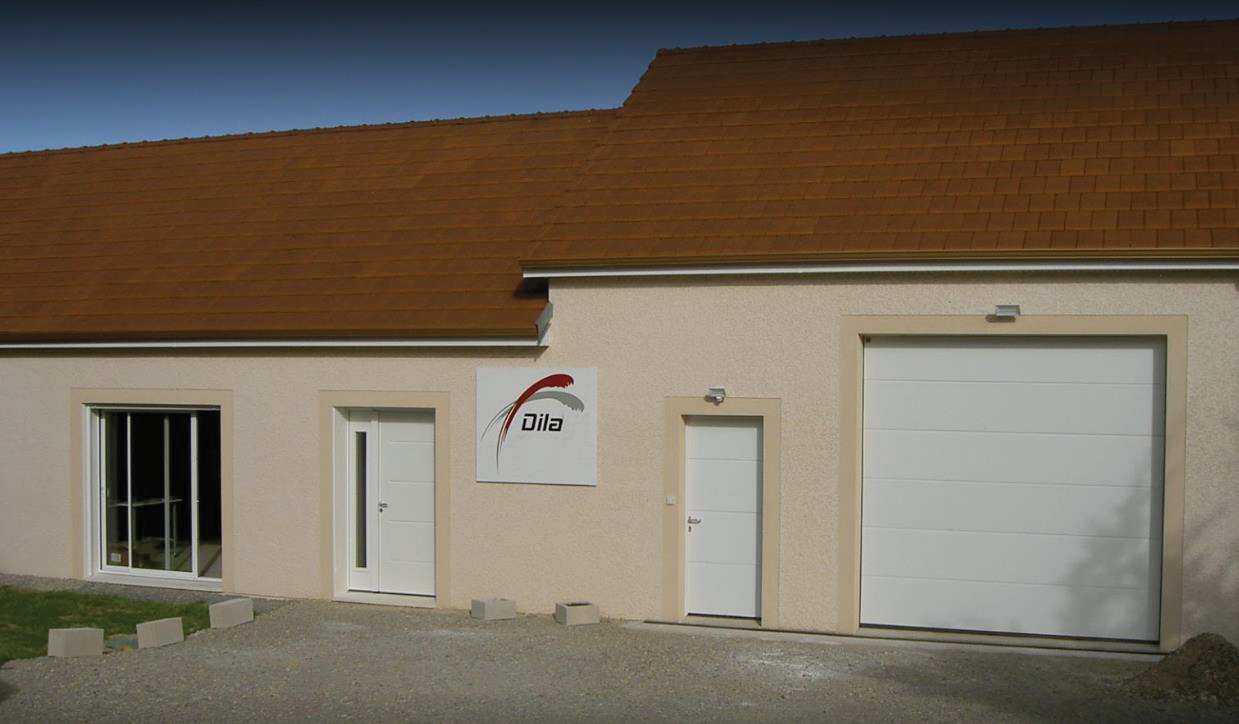 Mise en situationSuite à la création de son entreprise M. Dila, aménage sa maison afin de pouvoir accueillir les fournisseurs, les livreurs et quelques clients.L’activité principale de M. Dila est la vente, l’installation et la configuration de matériel audiovisuel chez les clients.Il gère principalement le service après-vente du matériel qu’il vend, mais il est aussi l’unique centre SAV agréé français pour une grande marque audiovisuelle et répare des équipements de ce fabricant provenant de tout l’hexagone.Avec l’augmentation d’activité, et l’embauche d’un salarié, il se doit d’augmenter sa capacité destockage et d’agrandir son espace de travail.La maison est située dans une commune dont le réseau EDF est installé ainsi que le réseau internet haut débit.Description des ressources techniquesM. Dila aménage le garage et les combles, afin de créer de nombreux lieux de stockage ainsiqu’un bureau et une salle de réunion multimédia.Dans le bureau seront installés :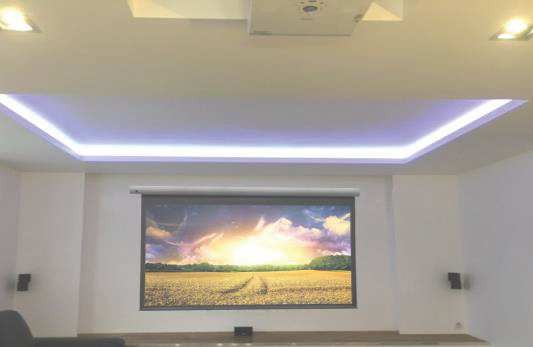 4 prises 2P+T,Une prise Ethernet,Un éclairage simple allumage.Dans la salle de réunion, seront installés :Un écran de projection électrique,Un vidéo projecteur et son système de réception sans fil,Un amplificateur et deux enceintes,9 prises 230V 2P+T,Deux prises Ethernet,Un éclairage d’ambiance en ruban led sur un plafond décroché, commandable par une télécommande RF ou par un téléphone en WIFI.Dans le tableau de répartition, on ajoutera les éléments suivant :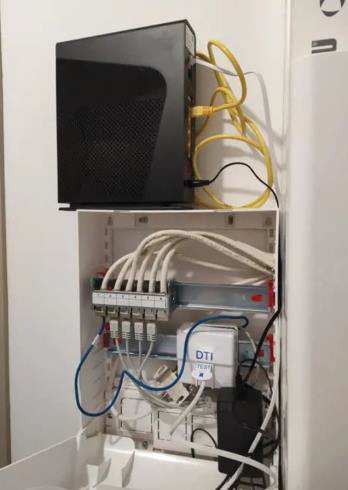 Un circuit éclairage pour le bureau et la salle de réunion,Un circuit prise électrique pour le bureau,Un circuit prise électrique pour la salle de réunion.Dans le tableau de communication VDI, des modifications seront apportées afin de recevoir les arrivées Ethernet supplémentaires.La box SFR est installée à proximité du tableau VDI.A l’extérieur, M. Dila souhaite installer une caméra IP afin de pouvoir surveiller l’arrivée d’un livreur ou d’un client sur un ordinateur ou son téléphone.Etant donné, qu’il possède déjà une centrale alarme/domotique RISCO Agility 4, il souhaite que cette caméra soit compatible avec le système existant.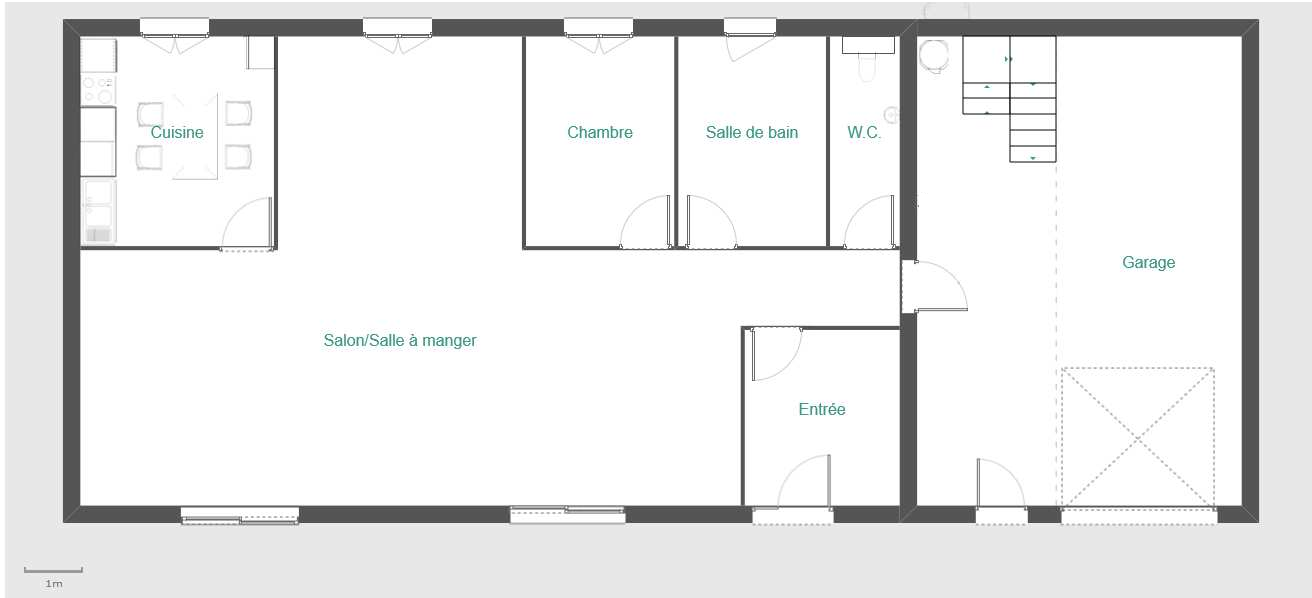 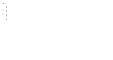 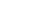 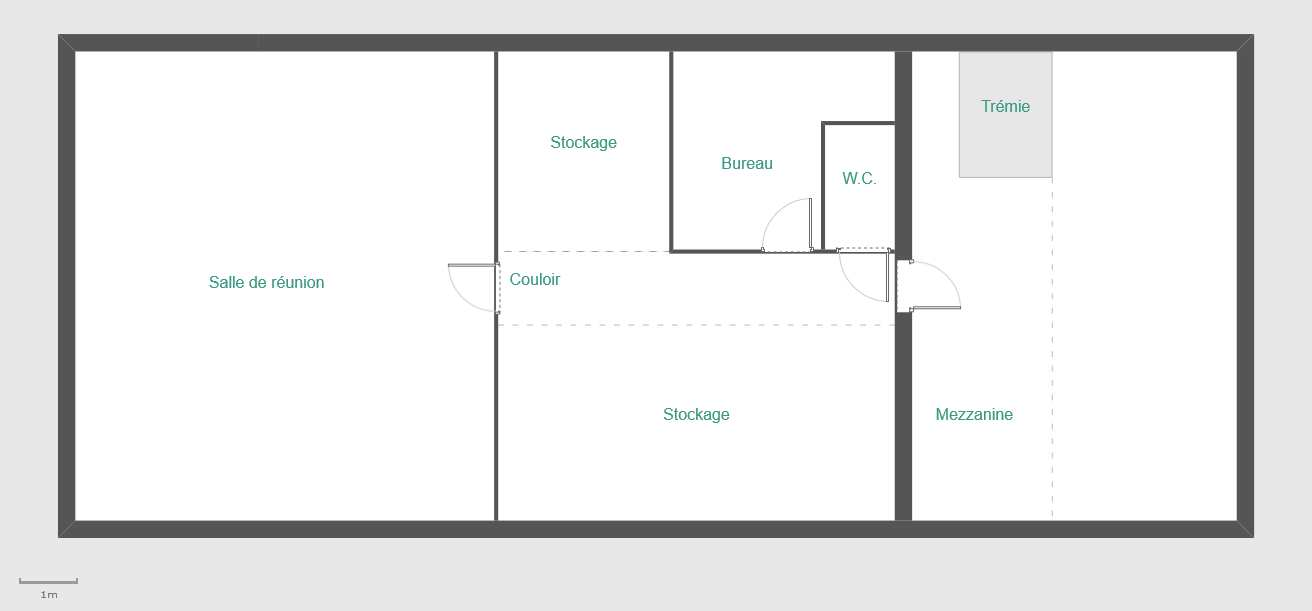 Plan du rez-de-chausséePlan de l’étage (sous-combles)Configuration des équipements réseauxSynoptique du câblage Ethernet de la maison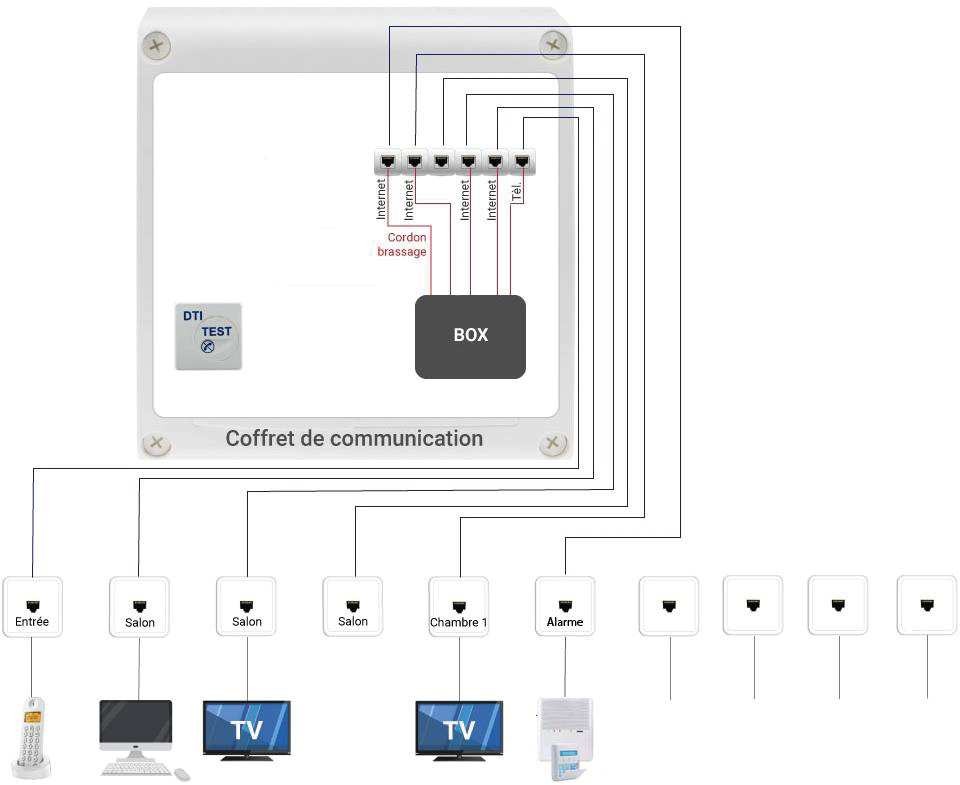 Travail demandéPartie 1 – Étude de la Gaine Technique de Logement (GTL)Dans cette partie, nous étudierons la gaine technique de logement (GTL) existante afin de déterminer s’il est possible d’ajouter les circuits prises et éclairages prévus dans l’aménagement des combles.QUESTION 1 - Indiquer où a été installée la GTL dans le logement et justifier que sa localisation est conforme aux normes (cf. ANNEXE N°1).QUESTION 2 - Identifier les différents éléments contenus dans la Gaine Technique de Logement sur le document réponse DR1 p23.QUESTION 3 - Justifier que la hauteur à laquelle est installé le tableau est conforme. (Voir document réponse DR1 pour la position et cf. ANNEXE N°1).La GTL doit être matérialisée du sol au plafond et est contenu dans l’Espace Technique Electriquedu Logement (ETEL)QUESTION 4 - Donner les dimensions intérieures minimales de l’ETEL (cf. ANNEXE N°1).D’après la norme NF C15-100, le cheminement des réseaux de puissance et de communication doit se faire dans des compartiments distincts. Les fabricants proposent des goulottes à compartiments modulables (cf. ANNEXE N°1).QUESTION 5 - Indiquer par une flèche, sur le schéma ci-dessous, dans quel compartiment de la goulotte devront être installés les différents types de câbles.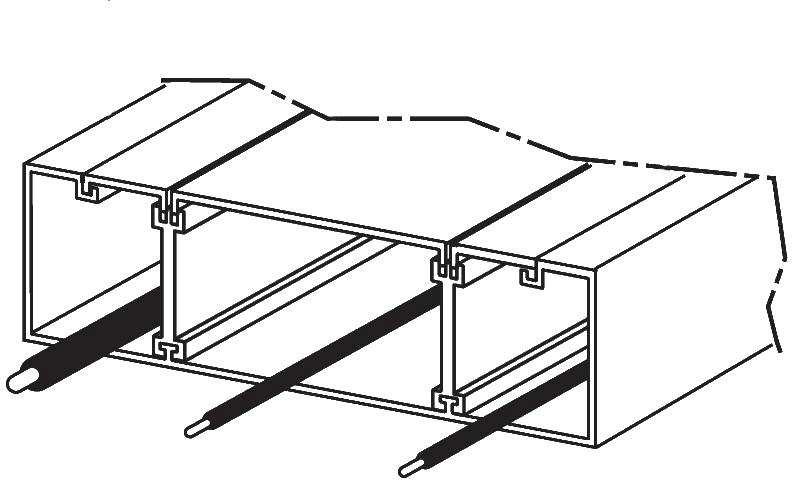 L’installation respecte bien toutes les normes, il faut maintenant déterminer quels ajouts sont àréaliser dans le tableau de répartition.Il sera installé dans le bureau 4 prises et un éclairage. Dans la salle de réunion, sont prévus 9 prises et un éclairage.QUESTION 6 - Compléter le tableau récapitulant le matériel à prévoir pour la modification dans le tableau de répartition (cf. ANNEXE N°1).La photo ci-dessous montre la 1ère ligne du tableau existant. Le technicien souhaite ajouter dans les espaces libres, un disjoncteur de 16A pour un circuit prise.Prises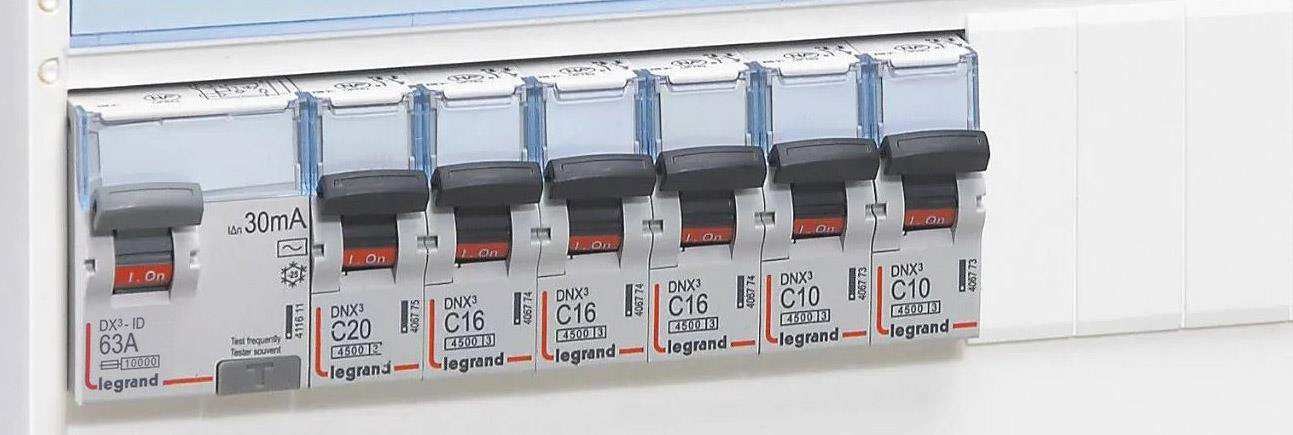 Radiateur / Sèche-Serviette Salle de bainEclairageQUESTION 7 - Justifier par la norme si on peut ajouter un disjoncteur sur cette ligne et vérifier par le calcul que le différentiel supportera cet ajout. (cf. ANNEXE N°2).QUESTION 8 - Indiquer ce que protègent les disjoncteurs magnéto thermique et le disjoncteur différentiel.On souhaite tester avec un Catex le bon déclenchement des disjoncteurs différentiels.QUESTION 9 - Entourer ci-dessous, le réglage à sélectionner pour effectuer ce test.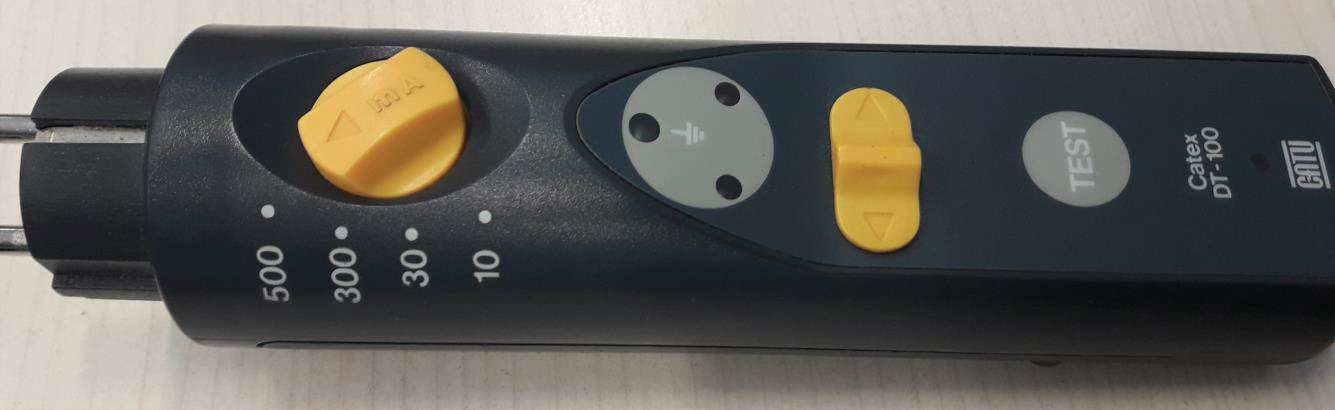 Partie 2 – Étude du tableau de communicationAprès avoir validé la partie puissance, il faut s’assurer de pouvoir ajouter les prises Ethernet pour le bureau et la salle de réunion. Pour cela, le technicien va faire un état des lieux du tableau de communication et proposer les modifications nécessaires.Le tableau de communication est destiné à recevoir le point de livraison de l’opérateur detélécommunication (téléphonie, TV, internet ADSL).QUESTION 10 - Identifier et nommer les éléments qui le composent sur le document réponseDR2 p24.QUESTION 11 - Indiquer le nombre de ports Ethernet disponibles sur la Box SFR (cf. ANNEXE N°3).QUESTION 12 - Indiquer le nombre total d’embases RJ45 nécessaires dans le coffret de communication après modification (cf. Synoptique page S5/27) et justifier le choix d’ajouter un Switch.M. Dila souhaite que toutes les prises Ethernet soient opérationnelles et en Gigabit.QUESTION 13 - Donner toutes les références des Switch pouvant convenir dans cette modification (cf. ANNEXE N°4)Partie 3 – Étude de la caméra IPLa maison est équipée d’une centrale d’alarme RISCO Agility 4. Ce modèle est capable de gérer des caméras IP pour fournir la vidéo en temps réel, en réponse à un déclenchement d’alarme ou sur demande à l’aide d’un ordinateur ou d’un smartphone.Dans cette partie le technicien devra choisir et configurer une caméra afin de pouvoir visualiser entemps réel l’arrivée d’un client ou d’un livreur.La caméra IP sera installée en extérieur afin de surveiller l’entrée de la maison et devra fonctionner été comme hiver (de +45°C à -15°C).QUESTION 14 - Choisir la référence de la caméra à commander parmi celles proposées dans le catalogue. Justifier votre réponse (cf. ANNEXE N°5).Le fonctionnement souhaité par M. Dila nécessite l’interconnexion des équipements.QUESTION 15 - Choisir en cochant dans le tableau suivant, les différentes liaisons possibles entre les périphériques (cf. ANNEXE N°6).QUESTION 16 - Donner le nom de l’application sur Smartphone qui permet à l’utilisateur d’accéder au flux vidéo en direct de la caméra. (cf. ANNEXE N°6).La caméra nécessite d’être alimentée électriquement.QUESTION 17 - Indiquer les différentes possibilités pour alimenter cette caméra (cf. ANNEXE N°5).La caméra sera reliée par un câble Ethernet au futur switch installé dans le tableau de communication. M DILA souhaite simplifier l’installation en évitant d’utiliser une alimentation externe pour la caméra.QUESTION 18 - Donner la référence du switch le plus adapté (cf. ANNEXE n°4). Justifier votre réponse.L’installation et les connexions sont faites. Il faut maintenant configurer la caméra sur le réseau local. La solution choisie est d’attribuer une adresse IP fixe à la caméra (cf. configuration page S5/27).QUESTION 19 - Compléter le document suivant afin de pouvoir effectuer le paramétrage de la caméra.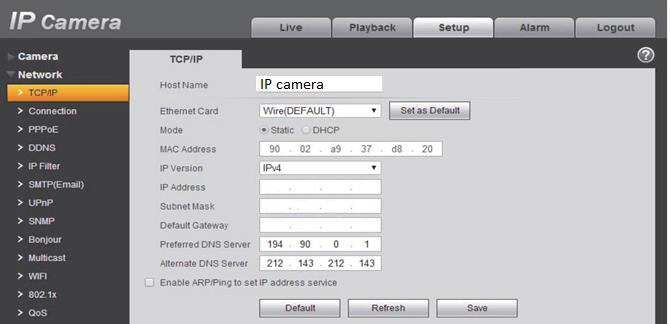 Pour une utilisation sécurisée de la caméra, on devra paramétrer correctement les ports de redirection de la box.La vidéo de la caméra sera alors visible sur Smartphone en redirigeant les 5 ports spécifiques de la box SFR vers l’adresse IP de la caméra. Pour simplifier, le port externe sera le même que le port de destination.QUESTION 20 - Compléter le document suivant afin d’effectuer le paramétrage de la box à partir des informations disponibles (cf. ANNEXE N°6).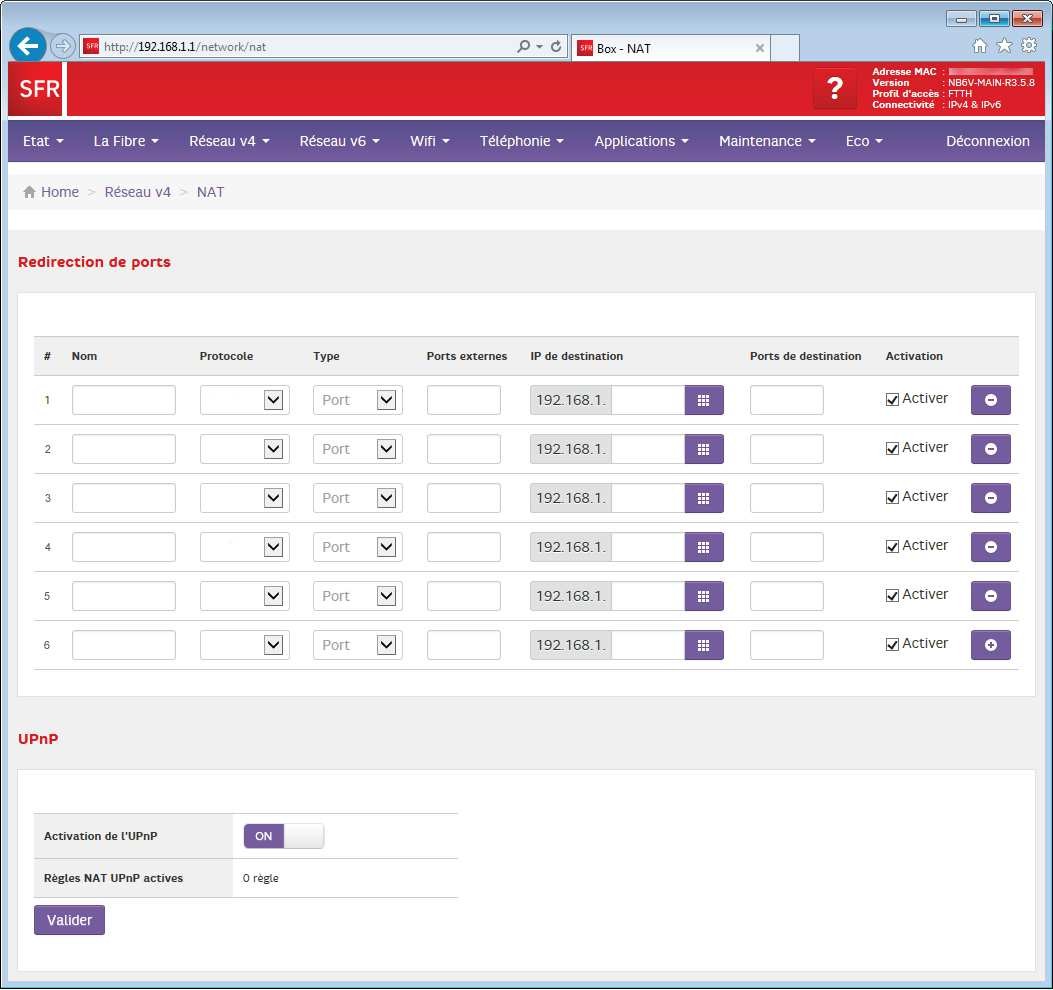 En complément du Cloud, M. DILA souhaite enregistrer la vidéo sur une carte mémoire.QUESTION 21 - Entourer la carte mémoire adaptée, en vous aidant des caractéristiques de la caméra (cf. ANNEXE N°5)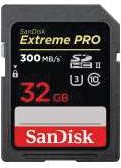 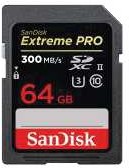 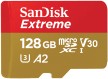 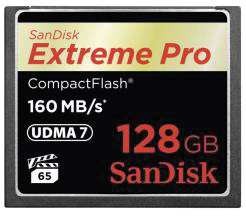 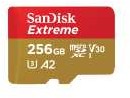 On estime que la taille d’une image en 1080P est en moyenne de 150Ko.On prendra 1ko = 1000 octets pour les calculs.QUESTION 22 - Préciser le nombre d’images par seconde pour une vidéo de qualité HD (cf. ANNEXE N°5).Calculer le temps d’enregistrement maximum sur cette carte mémoire en minutes.Partie 4 – Étude du système de vidéo-protectionM. Dila souhaite installer dans la salle de réunion un système de vidéo-projection sans fil, et un matériel audio permettant de diffuser une musique d’ambiance.Un éclairage par LED piloté viendra renforcer cette ambiance en jouant sur les couleurs et la luminosité.Les matériels retenus sont :Un vidéoprojecteur BENQ MH750 ;Un écran motorisé Lumene Magestic ;Un transmetteur d’image sans fil BENQ Instashow WDC10C ;Un ruban à Leds RGBW sera installé pour compléter l’installation commandable soit partélécommande soit par téléphone portable ou tablette connecté au wifi de la maison.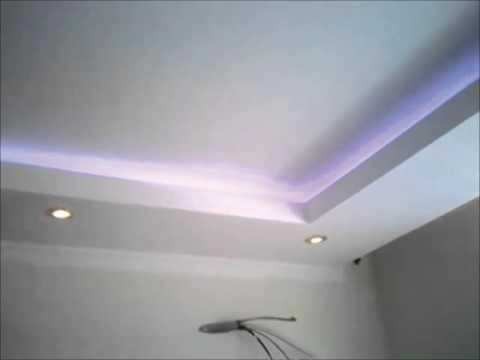 Ce système d’éclairage se compose :d’un ruban Led RGBW 12V,d’une alimentation COOLWEST ZFxxA,d’un	contrôleur	RGBW	MiBoxer	FUT039	avec télécommande RF,et d’une passerelle wifi MiBoxer WL-Box1.Le ruban Led sera positionné à l’intérieur d’un décrochage de plafond. Le ruban est dessiné en pointillé dans la salle de réunion sur le plan des combles aménagés.QUESTION 23 - Déterminer la longueur de ruban de LED à poser. Justifier votre réponse en détaillant votre calcul. (Cf. plan page S4/27).Pour la suite de l’étude, nous choisissons de dimensionner l’installation avec un ruban LED de 18m.QUESTION 24 - À partir de la documentation, déterminer la consommation en Ampère et en Watt de la totalité du ruban led à installer (cf. ANNEXE N°7).QUESTION 25 - Choisir la référence de l’alimentation à installer avec une marge de sécurité (ou d’évolution) de 20% minimum (cf. ANNEXE N°7).QUESTION 26 - Déterminer le nombre de contrôleurs RVB à installer afin de pouvoir piloter la couleur du ruban. Justifier votre réponse. (cf. ANNEXE N°7).Il est possible de piloter le contrôleur RVB avec une télécommande.QUESTION 27 - Donner la procédure afin de lier la télécommande au contrôleur RVB (cf. ANNEXE N°7).Le contrôleur RVB devra aussi être piloté par une passerelle Wifi de type Miboxer.QUESTION 28 - Justifier que cette passerelle Wifi est compatible avec la box du client (cf. ANNEXE N°8).QUESTION 29 - Donner les précautions à prendre sur le choix de l’emplacement de la passerelle Wifi pour assurer une bonne transmission. (cf. ANNEXE N°8).QUESTION 30 - Indiquer la méthode qui permet d’obtenir l’application pour piloter la passerelle WiFi à partir d’un Smartphone Android (cf. ANNEXE N°8).QUESTION 31 - Compléter le schéma de câblage du système permettant le pilotage del’éclairage par LED. Faire apparaitre chaque liaison sur le document réponse DR3 p25.L’aménagement de la salle de réunion se poursuit avec le choix de l’écran de projection. Il devra avoir une diagonale entre 2m et 2m20, et un ratio de 16/9ème. Les différents écrans proposés sont tous motorisés.QUESTION 32 - Déterminer l’écran le mieux adapté et indiquer sa diagonale en pouces et en centimètres.(cf. ANNEXE N°9).QUESTION 33 - Donner la distance moyenne entre l’écran et le vidéo projecteur en vous aidantde la documentation. (cf. ANNEXE N°11).QUESTION 34 - Indiquer les différentes possibilités pour commander l’enroulage ou le déroulagede la toile de l’écran motorisé (cf. ANNEXE N°10).QUESTION 35 - Indiquer s’il est possible d’effectuer la commande de l’écran directement avec le vidéo-projecteur. Justifier votre réponse (cf. ANNEXE N°12).Afin de rendre l’utilisation du vidéo projecteur plus confortable, un système de transmission d’image sans fils est installé. La solution choisie est l’ensemble Instashow WDC10 qui permet à l’ordinateur de transmettre le flux vidéo directement au vidéoprojecteur sans aucun fils.QUESTION 36 - Indiquer quelle technologie est utilisée pour la transmission de l’image (cf. ANNEXE N°13).On désire transmettre l’image et le son du pc portable.QUESTION 37 - Indiquer quelles sorties doit avoir l’ordinateur pour être compatible avec l’émetteur Instashow (cf. ANNEXE N°13).Partie 5 – Étude du lave-vaisselle CandyUn lave-vaisselle de Marque CANDY CDPM 2DS5W acheté le 15/01/2019 est installé dans la cuisine. M DILA profite de la présence du technicien pour lui demander de diagnostiquer la panne de son appareil.QUESTION 38 - A la fin du programme, le lave- vaisselle sonne en permanence et affiche un message ci-contre : Designer la signification de ce code erreur (cf. ANNEXE N°14)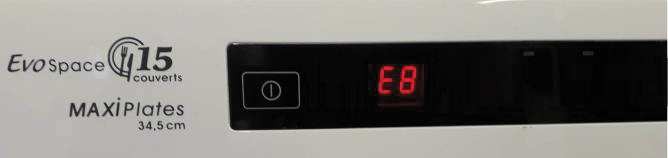 QUESTION 39 - Surligner, sur le schéma du document réponse DR4 p26, le parcours du courant électrique dans les éléments en cause dans cette panne. (cf. ANNEXE N°15).QUESTION 40 - Lister quels sont les éléments susceptibles d’être défectueux.QUESTION 41 - Expliquer le rôle du composant repéré SI sur le schéma (CF. ANNEXE N°15).QUESTION 42 - Afin de procéder au test du thermoplongeur, il est nécessaire de connaitre sa valeur ohmique théorique afin de la comparer à sa valeur mesurée. D’après le constructeur sa puissance est de 1950W. Déterminer par le calcul sa valeur ohmique théorique.QUESTION 43 - Les tests ont été effectués à l’ohmmètre, machine vide et éteinte.Compléter le tableau suivant :QUESTION 44 - Une mesure sous tension, en cyclage, permet d’obtenir une tension de 230V aux bornes du thermoplongeur. Identifier quel est l’élément défectueux en justifiant votre réponse et donner le numéro de repère de cette pièce correspondante. (cf. ANNEXE 14)QUESTION 45 - Donner le titre d’habilitation nécessaire pour effectuer ce type d’interventions de dépannage. (Cf. ANNEXE N°16)QUESTION 46 - Après le changement de la pièce défectueuse, le technicien décide de vérifier le bon fonctionnement du lave-vaisselle avec l’application Simply-Fi. Cette application nécessite la technologie NFC sur smartphone ou tablette. Il testera cette application en vérifiant le réglage de dureté de l’eau.Après avoir installé l’application sur son smartphone, il faut la configurer.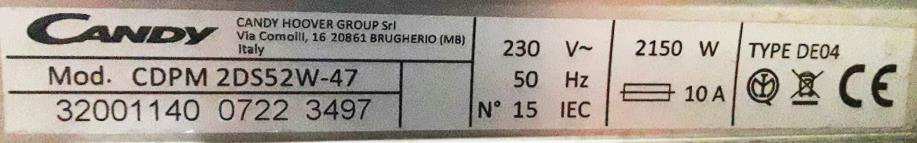 Compléter la configuration de l’application sur les copies d’écran du téléphone ci-dessous :.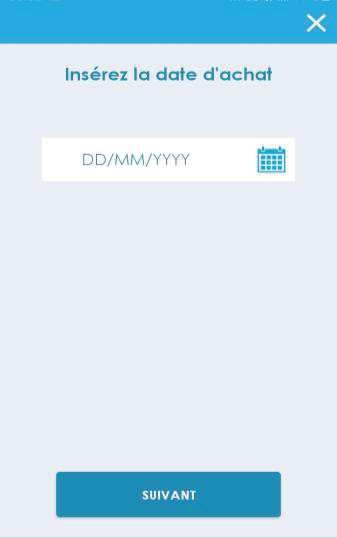 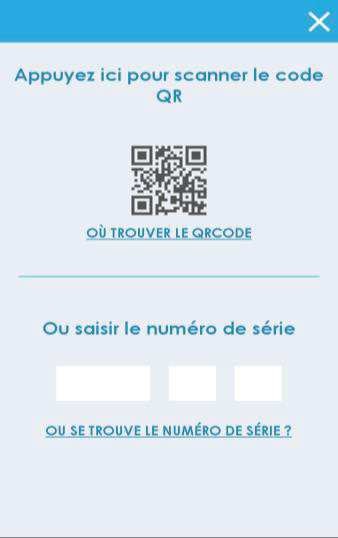 Entourer ci-dessous, la fonction à activer pour faire un diagnostique du lave vaisselle.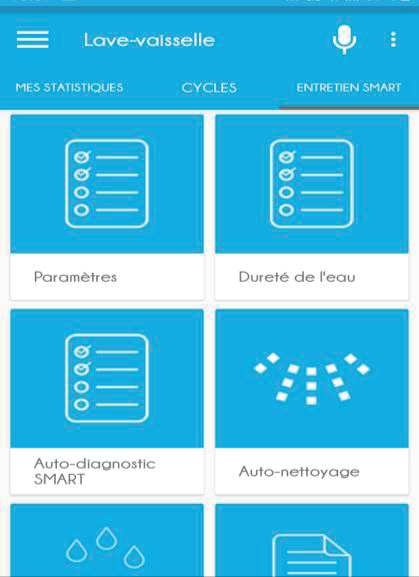 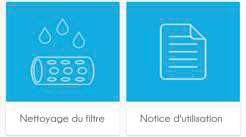 QUESTION 47 - Le technicien utilise un test bandelette pour mesurer la dureté de l’eau. On  obtient le résultat ci-dessous :(1 ppm de dureté = 0,1°fH)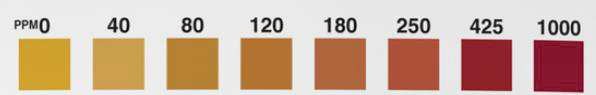 Calculer la dureté de l’eau en °fH en vous aidant du relevé précédent.QUESTION 48 - Entourer, sur les copies d’écran ci-dessous, les cases à cliquer pour effectuer le réglage de la dureté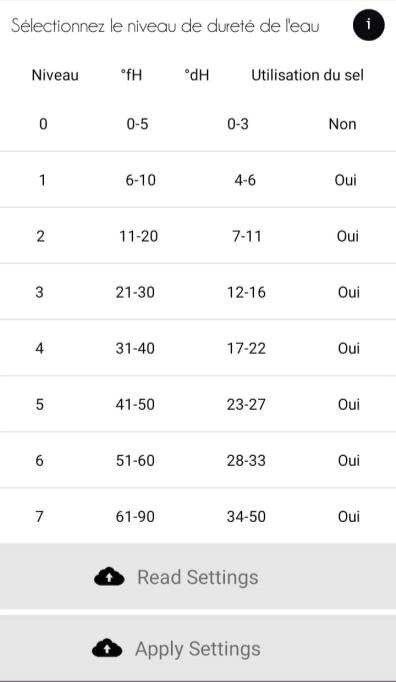 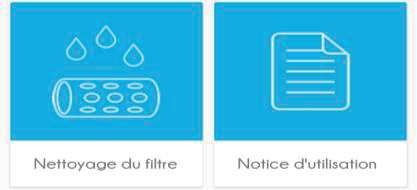 .Documents réponsesQuestion 2Position du tableau par rapport au sol Question 3190180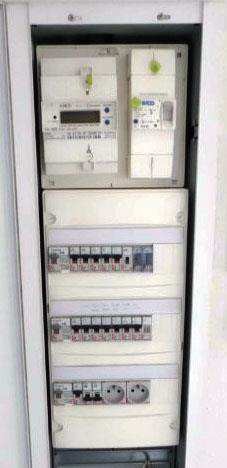 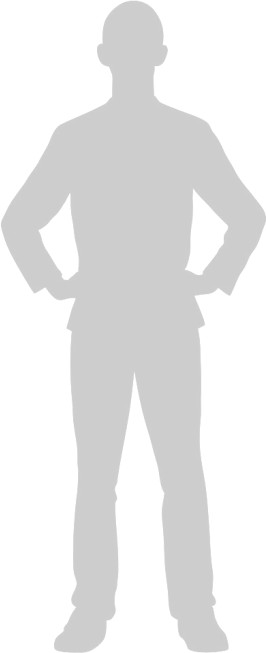 170160150140130120110100908070605040302010 cmQuestion 10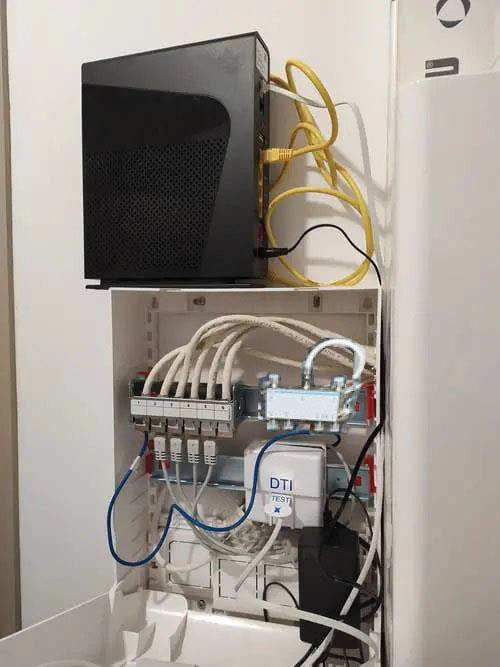 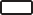 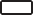 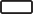 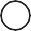 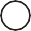 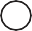 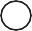 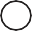 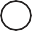 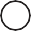 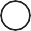 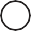 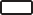 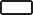 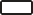 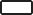 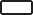 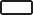 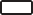 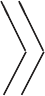 Question 31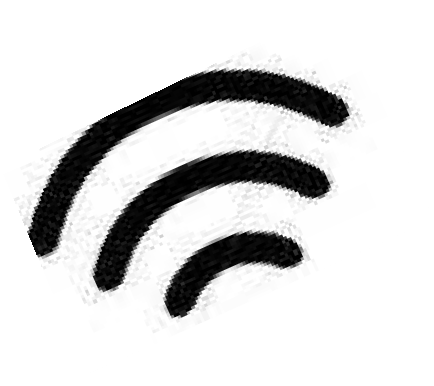 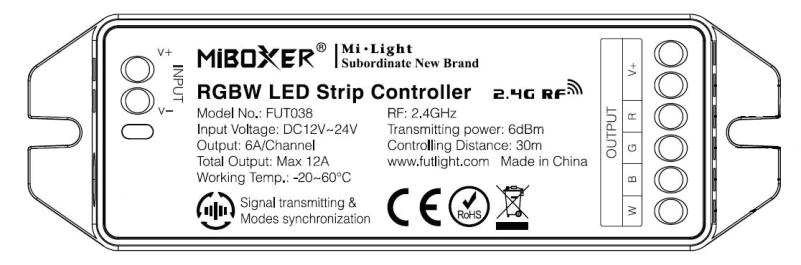 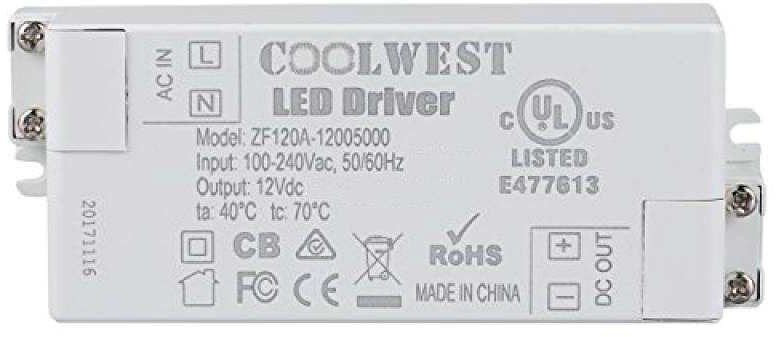 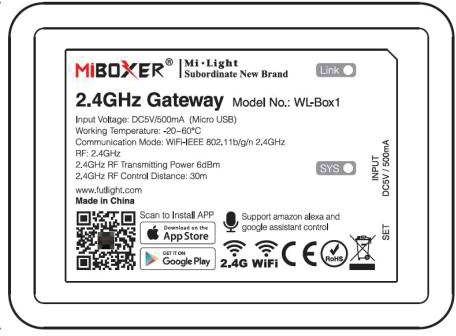 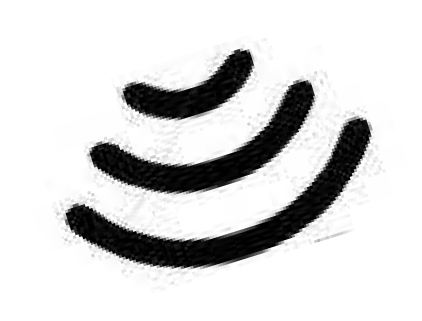 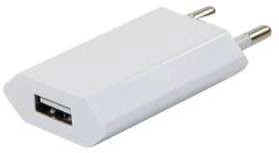 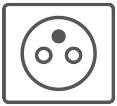 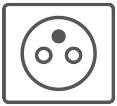 Question 39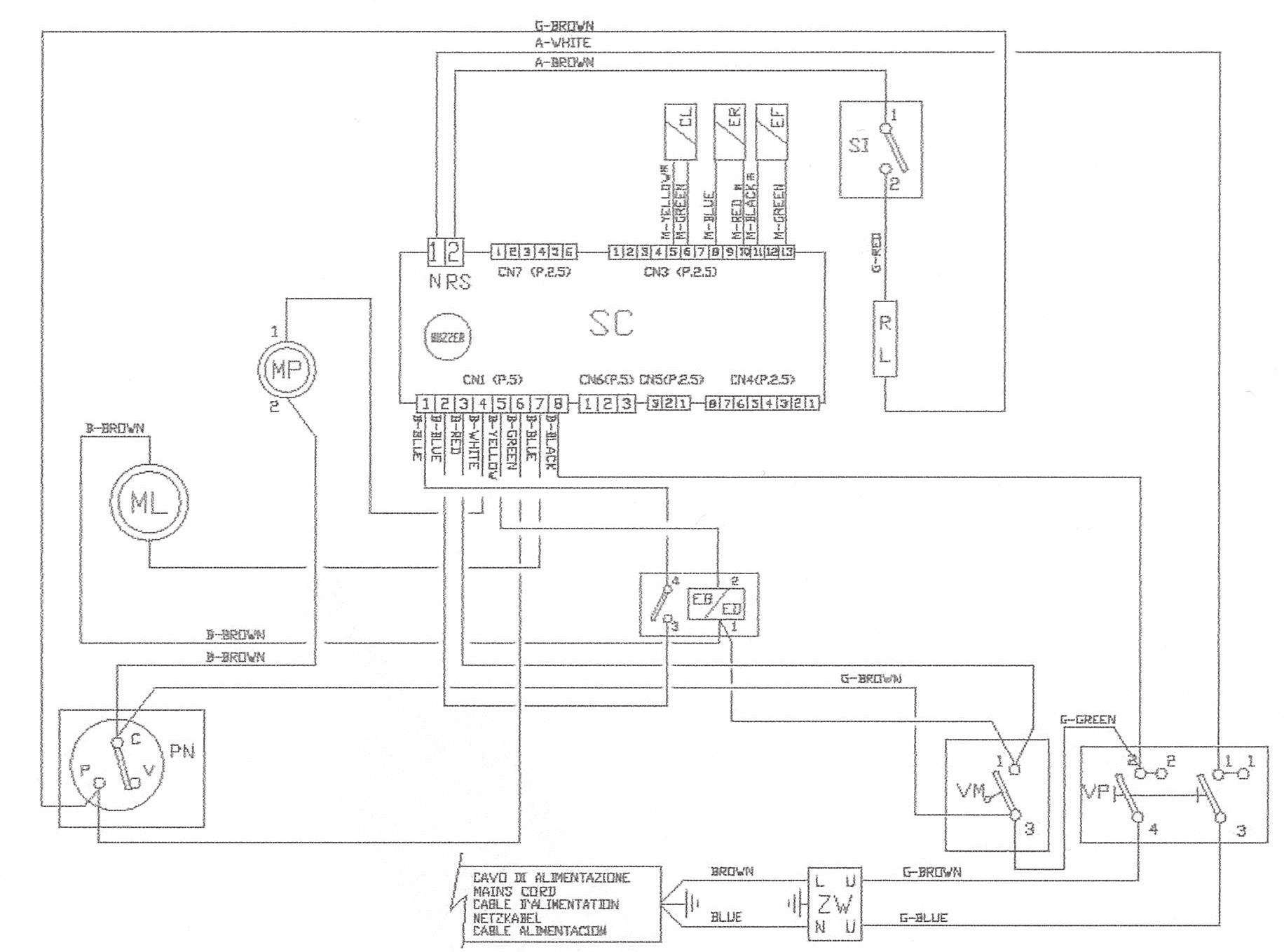 Baccalauréat Professionnel Systèmes Numériques2106-SN T 1Session 2021SUJETÉPREUVE E2 – Option AREDDurée : 4h00Coefficient : 5Page 1/26ÉquipementsAdresse physiqueAdresse IPV4ConfigurationSFR Box00:25:15:C6:FE:13192.168.1.1 / 24StatiqueCentrale Alarme Risco90:02:A9:AF:38:5C192.168.1.120 / 24StatiqueCaméra Risco90:02:A9:37:D8:20192.168.1.122 / 24StatiqueModule Mi-Light68:57:2D:4B:9C:5F192.168.1.X / 24DHCPOrdinateur fixe04:D9:FE:6E:1A:3D192.168.1.X / 24DHCPOrdinateur portableF4:B7:E2:35:18:A2192.168.1.X / 24DHCPTéléphone portable08:78:08:38:E6:7E192.168.1.X / 24DHCPInstashow WDC1080:65:E9:DD:BC:4A192.168.1.150 / 24StatiqueCalibre des disjoncteursNombre de disjoncteursSection des conducteursBureau : 4 prisesEclairage :Bureau & Salle de réunionSalle de réunion : 9 prisesBaccalauréat Professionnel Systèmes NumériquesSUJETSession 2021Épreuve E2Page 7/26disjoncteurs magnéto thermiquedisjoncteur différentiel.Baccalauréat Professionnel Systèmes NumériquesSUJETSession 2021Épreuve E2Page 8/26Baccalauréat Professionnel Systèmes NumériquesSUJETSession 2021Épreuve E2Page 9/26LiaisonsLiaisonsRéseau local (Ethernetet/ou Wifi)Fibre optique/ ADSLGSM / 3G – 4GCentrale d’alarmeBox SFRCaméraCentrale d’AlarmeBox SFRCloud RiscoCloud RiscoTéléphoneCentrale d’alarmeTéléphoneMesure entreMesure entreRésultat obtenuValeur Attendue (Ordre de grandeur)Conforme (Cocher la bonne case)Conforme (Cocher la bonne case)Mesure entreMesure entreRésultat obtenuValeur Attendue (Ordre de grandeur)OUINONSC - RS 2PN - Broche Pꝏ (OL)SI - Broche2PN - Broche Pꝏ (OL)SC - RS 2SI - Broche2ꝏ (OL)VM – Broche 3PN - Broche V0,1 ΩVM – Broche 3PN - Broche Pꝏ (OL)